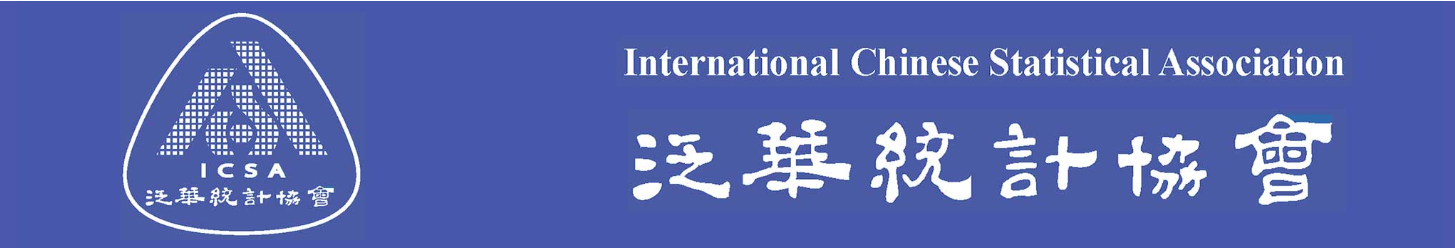 HighlightsICSA 2020 Applied Statistics Symposium (Moved to Virtual December 13-16, 2020)Important UpdateDue to the outbreak of COVID-19, the Organizing Committee has decided to move the ICSA 2020 Applied Statistics Symposium on December 13-16 (Sunday-Wednesday), 2020 to a  virtual conference. The theme of this conference is Advancing Statistics for Data Intelligence. Please visit https://symposium2020.icsa.org/ for details.New Key DatesInvited Session Abstract Submission Deadline: October 15, 2020Early Bird Registration Deadline: Discounted registration fee for early birds before or on October 31, 2020 Students: $20ICSA members: $100Non-ICSA members: $130 New! Abstract Submission for Poster Session and Poster Award Competition Deadline: October 31, 2020Online short course early bird registration deadline: October 31, 2020.Scholarship for students and junior faculty are availableCareer service is available for registered conference attendees for free All the conference activities and events (including Monday night mixer/live poster session and Tuesday night award ceremony) will be scheduled as virtual events. For those who have registered, we will refund the difference of the event fees upon request. You need to submit your refund request to symposium2020@icsa.org by October 31, 2020. If you have any questions or concerns, please also send an email to symposium2020@icsa.org.Call for Poster Awards Applications Eligible poster presenters will be considered for poster awards. A student, postdoc, junior faculty, or junior statistician with PhD or terminal degree conferred in 2016 or later, who is also the first author of the poster and completes the symposium registration, is eligible for the poster award competition. The student paper award winners are not eligible for the poster award. Three to six poster award winners will be selected based on the evaluation criteria below. Each winner will receive a monetary prize ($550 for each prize) and an award certificate.Poster award evaluation criteria:Statistical methodology and theories: novelty and appropriatenessApplications: significance, importance, and impactPoster quality: style, organization, and visualsPresentation quality: clear presentation and proactive interactions with poster viewersThe abstract of the poster should be submitted through the ICSA 2020 Applied Statistics Symposium online system by October 31, 2020. Each poster will be assigned a poster number. More detailed instructions for poster size, preparation and production will be available on the symposium website. For those who are eligible and are willing to participate in the poster award competition, you need to check the box of “eligible for the poster award competition” and register before October 31, 2020.Executive CommitteeExecutive Committee Chair: Hulin Wu (University of Texas Health Science Center at Houston)Scientific Program Chair: Momiao Xiong (University of Texas Health Science Center at Houston) and Jianhua Huang (Texas A&M University)Program Book and Website Committee Chair: Yunxin Fu and Ashraf Yaseen (University of Texas Health Science Center at Houston)Local Committee Chair: Hongyu Miao (University of Texas Health Science Center at Houston)Treasurer: Dejian Lai (University of Texas Health Science Center at Houston)Student Paper Competition Committee Chair: Ruosha Li (University of Texas Health Science Center at Houston) and Jing Ning (University of Texas MD Anderson Cancer Center)Poster Session Committee Chair: Dr. Xi Luo, Associate Professor, University of Texas Health Science Center at HoustonShort Course Committee Chair: Wenyi Wang (University of Texas MD Anderson Cancer Center)Fundraising Committee Chair: Rui (Sammi) Tang (Servier Pharmaceuticals)Dr. Hulin Wu at The University of Texas Health Science Center at Houston (hulin.wu@uth.tmc.edu) chairs the Organization Committee.ICSA Springer Book Series in StatisticsThe editor of ICSA Springer book series in statistics, Dr. Din Chen, has reported that there are 22 books in the series now. If you plan to write books in the series, please contact Dr. Din Chen (dinchen@email.unc.edu).  The following 2 books were published in 2020:Sampling Theory and Practice. (Editors: C. Wu, M.E. Thompson)Statistical Methods for Global Health and Epidemiology. (Editors: X. Chen, D-G. Chen) The following 2 books were published in 2019:Contemporary Biostatistics with Biopharmaceutical Applications. (Editors: L. Zhang, D.D.-G. Chen, H. Jiang, G. Li, H. Quan) Statistical Quality Technologies (Editors: Y., Lio, H.K.T., Ng, T.-R. Tsai, D-G. Chen)The following 6 books were published in 2018:Biopharmaceutical Applied Statistics Symposium, Volume 1 Design of Clinical    Trials (Editors: Peace, K.E., Chen, D.-G., Menon, S.)Biopharmaceutical Applied Statistics Symposium, Volume 2 Biostatistical Analysis of Clinical Trials (Editors: Peace, K.E., Chen, D.-G., Menon, S.)Biopharmaceutical Applied Statistics Symposium, Volume 3 Pharmaceutical Applications (Editors: Peace, K.E., Chen, D.-G., Menon, S.)Proceedings of the Pacific Rim Statistical Conference for Production Engineering: Big Data, Production Engineering and Statistics (Editors: Choi, D., Jang, D., Lai, T.L., Lee, Y., Lu, Y., Ni, J., Qian, P., Qiu, P., Tiao, G.)Statistical Analysis of Microbiome Data with R (Editors: Xia, Y., Sun, J., Chen, D.-G.)New Frontiers of Biostatistics and Bioinformatics (Editors: Zhao, Y., Chen, D.-G.)The following 5 books were published in 2017:Monte-Carlo Simulation-Based Statistical Modeling (Editors: Chen, Ding-Geng, Chen, John Dean);Phase II Clinical Development of New Drugs (Editors: Ting, N., Chen, D.-G., Ho, S., Cappelleri, J.C.).Biased Sampling, Over-identified Parameter Problems and Beyond (Authors: Qin, Jing)Statistical Modeling for Degradation Data (Editors: Chen, D.-G., Lio, Y., Ng, H.K.T., Tsai, T.-R.)New Advances in Statistics and Data Science (Editors: Chen, D.-G., Jin, Z., Li, G., Li, Y., Liu, A., Zhao, Y.)The following 4 books were published in 2016:Advanced Statistical Methods in Data Sciences (Editors: Chen, D.-G., Chen, J., Lu, X., Yi, G., Y, H.)Statistical Applications from Clinical Trials and Personalized Medicine to Finance and Business Analytics (Editors: Lin, J., Wang, B., Hu, X., Chen, K., Liu, R.)Statistical Causal Inferences and Their Applications in Public Health Research(Editors: He, H., Wu, P., Chen, D.-G.)New Developments in Statistical Modeling, Inference and Application (Editors: Jin, Z., Liu, M., Luo, X.)The following 3 books were published in 2015Modeling Binary Correlated Responses using SAS, SPSS and R (Editors: Wilson, J. R., Lorenz, K. A.)Innovative Statistical Methods for Public Health Data (Editors: Chen, D.-G., Wilson, J. R.Applied Statistics in Biomedicine and Clinical Trials Design (Editors: Chen, Z.  Aiyi, L., Qu, Y., Tang, L., Ting, N., Tsong, Y.)Sponsored and Co-Sponsored JournalsStatistica SinicaForthcoming papers' information is available at http://www3.stat.sinica.edu.tw/statistica/. The new issue (Volume 30, Number 3, 2020) is published.ICSA members have access to these articles via the "membership only area" at http://www.icsa.org. If you have any problems with subscription, please contact the editorial office through ss@stat.sinica.edu.tw.Statistics in BiosciencesThe published new issue is Volume 12 Issue 2 in July 2020https://link.springer.com/journal/12561/12/2Recently accepted articles can be found at the journal websitehttps://link.springer.com/journal/12561/onlineFirst/page/1  A link for submitting your article to SIBS online is belowhttps://www.editorialmanager.com/sibs/default.aspx Statistics and Its Interface (SII) Call for PapersStatistics and Its Interface is an international statistical journal promoting the interface between statistics and other disciplines including, but not limited to, biomedical science, geosciences, computer sciences, engineering, and social and behavioral sciences. The journal publishes high-quality articles in broad areas of statistical science, emphasizing substantive problems, sound statistical models and methods, clear and efficient computational algorithms, and insightful discussions of the motivating problems. Visit SII's web page athttp://intlpress.com/site/pub/pages/journals/items/sii/_home/_main/ for more information on the most recent issue (Volume 13 (2020), Number 4).International Press and Tsinghua University Mathematical Science Center are pleased to announce open online access (free of charge) to the journal Statistics and Its Interface (SII) which includes thirteen volumes.Call for Papers on Statistical Research to address Emerging Issues of COVID-19As the COVID-19 is influencing nearly every aspect of life, statistical research can contribute to the public good at this time of crisis. We would like to make a call for COVID-19 pandemic related papers. Developments of statistical methodology and/or novel applications of existing methods addressing COVID-19 related issues are welcome. We will strive for a rapid review process. Those manuscripts selected for further consideration will be peer reviewed and fast-tracked for publication if accepted. Some of selected papers will be further considered as discussion papers. We are looking forward to your submission and contribution. Call for Papers: Special Issue on Recent Developments in Complex Time Series AnalysisStatistics and Its Interface (SII) invites submissions for a special issue on Recent Developments in Complex Time Series Analysis. Research in time series analysis has been rapidly expanding during the last few decades, and massive time series with complex forms and structures appear from many fields including economics, finance, engineering, medicine and environmental sciences. This motivates the surge of new methodologies for estimation, prediction and computation, and also raises all kinds of challenges. SII promotes the interface between statistical theory, methodology and applications. Thus, we strongly encourage innovative theory, methodology and novel applications in complex time series analysis in both time and frequency domains, and it includes, but not is not limited to, Bayesian dynamic learning, financial time series, high-dimensional data, image data analysis, signal processing, etc. Your papers, once accepted, will be published together in a special issue of SII.The submission deadline for the special issue is March 1, 2021. All submissions must be online through the websitehttp://www.e-publications.org/ip/sbs/index.php/index/login.Please state that your submissions are “For the Special Issue on Recent Developments in Complex Time Series Analysis” in the Box of Comments to the editors. The submissions will go through regular review process. As the editors for this special issue, we will handle the peer review timely and carefully.Call for Papers: Special Issue on Functional Data AnalysisStatistics and Its Interface (SII) invites submissions for a special issue on Functional Data Analysis. Research in functional data analysis has been rapidly expanding during the last few decades, and extending to data that are beyond smooth curves, such as time series, density functions and images, making it increasingly popular and widely used in many fields including medicine, biology, public health, engineering, finance, economics, and environmental sciences. The rapid developments also lead to many challenges in estimation, inference, prediction and computation. SII promotes interface between statistical theory, methodology and applications. Thus, we strongly encourage innovative theory, methodology and novel applications in functional data analysis.Due to the COVID-19 pandemic, the submission deadline for this special issue is extended from March 1, 2020 to December 1, 2020.All submissions must be made using the journal’s “New submission” online form, at https://www.e-publications.org/ip/sbs/SII/author/submit. If you are not yet a registered user, you will be prompted to register.In the submission form’s “Comments to the editor” box, please indicate that your submission is for the Special Issue on Functional Data Analysis.All submissions will pass through the journal’s regular peer-review process. As the editors for this special issue, we shall handle the peer review carefully and in a timely manner. If accepted, your paper will be published in this special issue.With your support and collaboration, we are confident that the special issue will be a success that will reflect the state-of-art of research at the frontier of this vital and rapidly developing area. We look forward to receiving your papers in due course.Robert T. Krafty (Co-Guest Editor), University of Pittsburgh Guodong Li (Co-Guest Editor), University of Hong Kong Anatoly Zhigljavsky (Co-Guest Editor), Cardiff UniversityMing-Hui Chen (Co-Editor-in-Chief), University of ConnecticutYuedong Wang (Co-Editor-in-Chief), University of California, Santa BarbaraUpcoming ICSA MeetingsPlease find below a list of upcoming ICSA meetings. This list also appeared on the ICSA website. Meetings not included in this list are not official ICSA meetings. If you have any questions, please contact Dr. Mengling Liu, the ICSA Executive Director(executive.director@icsa.org).ICSA 2020 Applied Statistics Symposium (Moved to Virtual  December 13-16, 2020)Please refer to this link for details and updates.ICSA 2021 China Conference (July 2 – 5, 2021)The 2021 ICSA China Conference will be held at Xian University of Finance and Economics, Xian, China from July 2 - 5, 2021.  For information, please contact Scientific Program Committee Co-Chairs Professor Yingying Fan  at fanyingy@marshall.usc.edu and Professor Chunjie Wang at wangchunjie@ccut.edu.cn. The acceptance of invited sessions will be determined by November 15, 2020.  In order to secure the invited session slot, the presenters will be required to register to the conference and submit the abstracts online by March 31, 2021.ICSA 2022 China Conference (July 1 – 4, 2022)ICSA 2022 China Conference will be held at Chengdu from July 1 to July 4, 2022, co-sponsored by Southwest Jiaotong University (SWJTU). Upcoming Co-Sponsored MeetingsPlease find below a list of upcoming ICSA co-sponsored meetings. This list also appeared on the ICSA website. Meetings not included in this list are not officially co-sponsored meetings. If you have any questions, please contact Dr. Mengling Liu, the ICSA Executive Director (executive.director@icsa.org).Duke-Industry Statistics Symposium (April 21-23, 2021)Given evolving public concerns regarding COVID-19 and the potential travel uncertainties, the annual Duke-Industry Statistical Symposium (DISS) will be postponed. The symposium will be held from April 21-23, 2021 at Durham Hilton, Durham, NC. For further details regarding this update, please click this link:  https://sites.duke.edu/diss/postponement-message/ The theme of the symposium is “Emerging Initiatives in Pharmaceutical Development: Methodology and Regulatory Perspectives.” The first day will be devoted to six short courses. The second day and the third day morning are consisted of keynote speeches and 25 parallel sessions. The symposium was established 8 years ago to discuss challenging issues and recent advances related to the clinical development of drugs, biologics and devices and to promote research and collaboration among statisticians from industry, academia, and regulatory agencies. More details about program, registration, short course, poster session, and travel information for this two-and-half-day symposium can be found at the symposium website https://sites.duke.edu/diss.The 8th Workshop on Biostatistics and Bioinformatics (Postponed to Spring, 2021)Biostatistics and Bioinformatics have been playing key and important roles in statistics and other scientific research fields in recent years. The goal of the 8th workshop is to stimulate research and to foster the interaction of researchers in Biostatistics & Bioinformatics research areas. The workshop will provide the opportunity for faculty and graduate students to meet the top researchers, identify important directions for future research, facilitate research collaborations. The workshop will be held at Atlanta, GA.A keynote speaker is Dr.  Nilanjan Chatterjee, Bloomberg Distinguished Professor of Biostatistics and Medicine at the Johns Hopkins University.For detailed information including registration, please refer to https://math.gsu.edu/yichuan/2020Workshop/ IMS Asia Pacific Rim Meeting (Postponed to January 5-8, 2022)The sixth meeting of the Institute of Mathematical Statistics Asia Pacific Rim Meeting (IMS-APRM) will provide an excellent worldwide forum for scientific communications and collaborations for researchers in Asia and the Pacific Rim, and promote collaborations between researchers in this area and other parts of the world. The meeting will be held in Melbourne, Australia and please see http://ims-aprm2021.com/ for details. Firm dates will be announced at a later date.Online Training and SeminarsICSA Online TrainingOnline training serves as a viable alternative to traditional continuing education options, e.g., to short courses offered at biostatistical conferences.  Over the past year, the ASA Biopharmaceutical Section has been working on creating an online training program aimed at clinical trial statisticians and set up a pilot program, which includes half-day and full-day courses on key topics in biopharmaceutical statistics:Analysis of Longitudinal and Incomplete DataMultiplicity Issues in Clinical TrialsAnalysis of Surrogate Endpoints in Clinical TrialsThe section has received much positive feedback from industry and academic statisticians.  Clinical trial statisticians who took advantage of the online training program emphasized that this program is convenient, inexpensive and quite flexible. A similar online training program has been set up for ICSA members.  As a member of the ICSA, you will receive a 50% discount when you sign up for any course included in the program.  The online training courses are based on professionally recorded videos using a format similar to that used in YouTube videos. The videos can be accessed 24/7 on a computer or even on a smartphone. The cost of online training is low compared to traditional training, and it can be further reduced by using a group-training format. Up to 25 people can view an online training course with a single registration, which lowers the cost of online training to about $20-25 per person for full-day courses and $10-15 per person for half-day courses.For more information about the online training program and to sign up for the individual online courses, please visit this web page:http://sprmm.com/icsa/2020 Pfizer/ASA/UConn Distinguished Statistician ColloquiumThe Colloquium will provide a forum for a distinguished statistician to share and disseminate their work in the theory and/or application of statistics, and to foster collaboration among industry, academia, and the American Statistical Association. 
 
Keynote Speaker: Dr. Nan M. Laird, Harvey V. Fineberg Professor of Biostatistics (Emerita) at Harvard University

The Colloquium program will include a lecture and interview.

When: Wednesday, October 14, 2020
Time: 3:00 PM - 5:00 PM EST
Where: Virtual Event
Cost: Complimentary

For more information, please see the tabs above. Click HERE for event website.

To register, click this link by filling out the needed information.Healthcare Innovation Technology: The Pod of AsclepiusLooking to stay up to date on developments in health care technology around the world? The American Statistical Association is sponsoring “The Pod of Asclepius”, a new podcast where data scientists, statisticians, engineers, and regulatory experts discuss the technical challenges in their healthcare domain.We have over 20 episodes published and available on YouTube, Podbean, iTunes, Stitcher, Podchaser, Tune In Radio, and Google Play. Looking for a good place to start? Check out the following episode links:Risks and Opportunities of AI in Clinical Drug Development with David Madigan and Demissie AlemayehuKidney Injury - Biomarkers for Prediction and Prognosis with Allison MeisnerNHS Digital Health Initiatives with Emma HughesData Platforms to Monitor Animal Health with Shane BurnsBayesian Approaches in Medical Devices: Part 1, Part 2, Part 3 with Martin Ho and Greg MaislinYou can catch up on all episodes on our YouTube playlists for Season 0 and Season 1.The easiest way to catch new episodes is to subscribe via our channels….Youtube:    https://www.youtube.com/channel/UCkEz2tDR5K6AjlKw-JrV57w Podbean:    https://podofasclepius.podbean.com You can see our full schedule on the website:    www.podofasclepius.com Fall Series: The Philosophy of Data ScienceThe series is aimed at incoming statistics and data science students (but will be of significant interest to the general statistics / data science community). The topics will focus on how scientific reasoning is essential to the practice of data science.For detailed information, please visit: https://www.podofasclepius.com/philosophy-of-data-science.  Job ListingsResearch Assistant Professor in Applied Statistics and Financial Mathematics / Engineering and Computational Mathematics / Applied Optimization and Operations Research (four posts) (Ref. 20092401)THE HONG KONG POLYTECHNIC UNIVERSITYDEPARTMENT OF APPLIED MATHEMATICSThe Department of Applied Mathematics (AMA) is part of the Faculty of Applied Science and Textiles. The Department offers undergraduate programmes in Investment Science and Finance Analytics, and Data Science and Analytics, and makes a significant contribution to most of other academic programmes of the University by providing service teaching. It also offers master programmes in Applied Mathematics for Science and Technology with specialisms in Decision Science and Actuarial Science, and Operational Research and Risk Analysis. Members of the Department have expertise in applied optimization and optimal control, engineering computation, operational research, management science and applied statistics. There are currently 39 academic staff and about 70 research personnel in the Department. Please visit the website at http://www.polyu.edu.hk/ama for more information about the Department.The Department has established a Joint Laboratory of Applied Mathematics with the Academy of Mathematics and Systems Science of the Chinese Academy of Sciences. The appointees are expected to be actively involved in the activities of the Laboratory.DutiesThe appointees will be required to:(a) conduct research as the main duty and actively pursue external research grants, such as General Research Fund, as Principal Investigator or Co-Investigator;(b) provide quality teaching at undergraduate or postgraduate level;(c) contribute to departmental service; and(d) perform any other duties as assigned by the Head of Department or his/her delegates.QualificationsApplicants should:(a) have a doctoral degree in Mathematics / Statistics / Financial Mathematics / Operations Research / Computational Mathematics / Applied Mathematics or a closely related field;(b) have demonstrated promise of a high level of creativity in research and teaching in some subdivisions of his/her field;(c) be able to demonstrate effective classroom teaching; and(d) be highly proficient in written and spoken English.Remuneration and Conditions of ServiceA highly competitive remuneration package will be offered. Appointments will only be on a fixed-term gratuity-bearing contract. Applicants should state their current and expected salary in the application.ApplicationPlease send a completed application form by post with the names and addresses of two referees to Human Resources Office, 13/F, Li Ka Shing Tower, The Hong Kong Polytechnic University, Hung Hom, Kowloon, Hong Kong or via email to hrstaff@polyu.edu.hk. Application forms can be downloaded from http://www.polyu.edu.hk/hro/job/en/guide_forms/forms.php. If a separate curriculum vitae is to be provided, please still complete the application form which will help speed up the recruitment process. Consideration of applications will commence on 15 October 2020 until the positions are filled. The University’s Personal Information Collection Statement for recruitment can be found at http://www.polyu.edu.hk/hro/job/en/guide_forms/pics.php.To apply for this job email your details to hrstaff@polyu.edu.hk.Chair Professor / Professor of Applied Statistics and Financial Mathematics / Engineering and Computational Mathematics / Applied Optimization and Operations Research (Ref. 20081403)THE HONG KONG POLYTECHNIC UNIVERSITYDEPARTMENT OF APPLIED MATHEMATICSChair Professor / Professor of Applied Statistics and Financial Mathematics / Engineering and Computational Mathematics / Applied Optimization and Operations Research (Ref. 20081403)The Department of Applied Mathematics (AMA) is part of the Faculty of Applied Science and Textiles. The Department offers undergraduate programmes in Investment Science and Finance Analytics, and Data Science and Analytics, and makes a significant contribution to most of other academic programmes of the University by providing service teaching. It also offers master programmes in Applied Mathematics for Science and Technology with specialisms in Decision Science and Actuarial Science, and Operational Research and Risk Analysis. Members of the Department have expertise in applied optimization and optimal control, engineering computation, operational research, management science and applied statistics. There are around 40 academic staff and about 70 research personnel in the Department. Please visit the website at http://www.polyu.edu.hk/ama for more information about the Department.The Department has established a Joint Laboratory of Applied Mathematics with the Academy of Mathematics and Systems Science of the Chinese Academy of Sciences. The appointee is expected to be actively involved in the activities of the Laboratory.Job FunctionsThe Chair Professor / Professor is expected to provide leadership in academic activities, including research, teaching and service in the department. We are seeking to appoint a senior academic with a proven track record and international research reputation in any one of the three discipline areas of the Department.The appointee will be required to:(a) provide leadership in all aspects of academic activities, including research, teaching and service in the Department;(b) provide leadership in promoting research collaboration, securing external research grants, enhancing research quality and publication output;(c) engage in scholarly research / high level consultancy;(d) facilitate the Department in increasing its visibility and international connections;(e) engage in the supervision of research students of the Department (e.g., MPhil and PhD students);(f) teach and contribute to curriculum development at both undergraduate and postgraduate levels;(g) contribute to academic administration and management in the University; and(h) undertake any other duties as assigned by Head of the Department or his delegates.QualificationsApplicants should have:(a) a doctoral degree in Mathematics / Statistics / Data Science / Operations Research / Computational Mathematics / Applied Mathematics or a closely related field;(b) an international reputation in research and scholarship;(c) a strong record in attracting research funding;(d) a demonstrated commitment to excellence in teaching;(e) a proven academic leadership and demonstrated ability to foster collaborations with faculty members with different research backgrounds in teaching, intellectual contributions and service activities; and(f) ability to bring more visibility, prestige and reputation to the University.Remuneration and Conditions of ServiceTerms of appointment and remuneration package are negotiable and highly competitive. For general information on terms and conditions for appointment of academic staff in the University, please visit the website at http://www.polyu.edu.hk/hro/TC.htm.Application and NominationApplicants are invited to send a detailed curriculum vitae by post, and direct any enquiries, to the Chairman of the Faculty Staffing Committee (Chair Professors), Human Resources Office, 13/F, Li Ka Shing Tower, The Hong Kong Polytechnic University, Hung Hom, Kowloon, Hong Kong or via email to search.cpp-ama@polyu.edu.hk, quoting the position being applied for and the reference number. It is optional for the applicants to include two to three reference letters in their applications. Recruitment will continue until the position is filled. Candidature may be obtained by nominations. General information about the University is available at http://www.polyu.edu.hk or from the Human Resources Office [Tel: (852) 2766 5290]. The University’s Personal Information Collection Statement for recruitment can be found at http://www.polyu.edu.hk/hro/job/en/guide_forms/pics.php.To apply for this job email your details to search.cpp-ama@polyu.edu.hkChair Professor of Data Science and Analytics  (Ref. 20081402)THE HONG KONG POLYTECHNIC UNIVERSITYThe Hong Kong Polytechnic University is a government-funded tertiary institution in Hong Kong. It offers programmes at various levels including Doctorate, Master’s and Bachelor’s degrees. It has a full-time academic staff strength of around 1,200. The total annual consolidated expenditure budget of the University is in excess of HK$7.4 billion.DEPARTMENT OF APPLIED MATHEMATICSThe Department of Applied Mathematics (AMA) is part of the Faculty of Applied Science and Textiles. The Department offers undergraduate programmes in Investment Science and Finance Analytics, and Data Science and Analytics, and makes a significant contribution to most of other academic programmes of the University by providing service teaching. It also offers master programmes in Applied Mathematics for Science and Technology with specialisms in Decision Science and Actuarial Science, and Operational Research and Risk Analysis. Members of the Department have expertise in applied optimization and optimal control, engineering computation, operational research, management science and applied statistics. There are around 40 academic staff and about 70 research personnel in the Department. Please visit the website at http://www.polyu.edu.hk/ama for more information about the Department.The Department has established a Joint Laboratory of Applied Mathematics with the Academy of Mathematics and Systems Science of the Chinese Academy of Sciences. The appointee is expected to be actively involved in the activities of the Laboratory.Job FunctionsThe Chair Professor is expected to provide leadership in academic activities, including research, teaching and service in the Department. We are seeking to appoint a senior academic with a proven track record and international research reputation in Data Science and Analytics.The appointee will be required to:(a) provide leadership in all aspects of academic activities, including research, teaching and service in the Department;(b) provide leadership in promoting research collaboration, securing external research grants, enhancing research quality and publication output;(c) engage in scholarly research / high level consultancy;(d) facilitate the Department in increasing its visibility and international connections;(e) engage in the supervision of research students of the Department (e.g., MPhil and PhD students);(f) teach and contribute to curriculum development at both undergraduate and postgraduate levels;(g) contribute to academic administration and management in the University; and(h) undertake any other duties as assigned by Head of the Department or his delegates.QualificationsApplicants should have:(a) a doctoral degree in Statistics / Data Science / Operations Research / Mathematics / Computational Mathematics / Applied Mathematics or a closely related field;(b) an international reputation in research and scholarship;(c) a strong record in attracting research funding;(d) a demonstrated commitment to excellence in teaching;(e) a global perspective, proven academic leadership and demonstrated ability to foster collaborations with faculty members with different research backgrounds in teaching, intellectual contributions and service activities; and(f) ability to bring more visibility, prestige and reputation to the University.Remuneration and Conditions of ServiceTerms of appointment and remuneration package are negotiable and highly competitive. For general information on terms and conditions for appointment of academic staff in the University, please visit the website at http://www.polyu.edu.hk/hro/TC.htm.Application and NominationApplicants are invited to send a detailed curriculum vitae by post, and direct any enquiries, to the Chairman of the Faculty Staffing Committee (Chair Professors), Human Resources Office, 13/F, Li Ka Shing Tower, The Hong Kong Polytechnic University, Hung Hom, Kowloon, Hong Kong or via email to search.cp-ama@polyu.edu.hk, quoting the position being applied for and the reference number. It is optional for the applicants to include two to three reference letters in their applications. Recruitment will continue until the position is filled. Candidature may be obtained by nominations. General information about the University is available at http://www.polyu.edu.hk or from the Human Resources Office [Tel: (852) 2766 5290]. The University’s Personal Information Collection Statement for recruitment can be found at http://www.polyu.edu.hk/hro/job/en/guide_forms/pics.php.To apply for this job email your details to search.cp-ama@polyu.edu.hkAssistant Professor in Applied Statistics and Financial Mathematics / Engineering and Computational Mathematics / Applied Optimization and Operations Research in The Hong Kong Polytechnic University (Ref. 20062907)THE HONG KONG POLYTECHNIC UNIVERSITYThe Hong Kong Polytechnic University is a government-funded tertiary institution in Hong Kong. It offers programmes at various levels including Doctorate, Master’s and Bachelor’s degrees. It has a full-time academic staff strength of around 1,200. The total annual consolidated expenditure budget of the University is in excess of HK$7.4 billion.DEPARTMENT OF APPLIED MATHEMATICSThe Department of Applied Mathematics (AMA) is part of the Faculty of Applied Science and Textiles. The Department offers undergraduate programmes in Investment Science and Finance Analytics, and Data Science and Analytics, and makes a significant contribution to most of other academic programmes of the University by providing service teaching. It also offers master’s programmes in Applied Mathematics for Science and Technology with specialism in Decision Science and Actuarial Science, and Operational Research and Risk Analysis. Members of the Department have expertise in applied optimization and optimal control, engineering computation, operational research, management science and applied statistics. There are currently 39 academic staff and about 70 research personnel in the Department. Please visit the website at http://www.polyu.edu.hk/ama for more information about the Department.The Department has established a Joint Laboratory of Applied Mathematics with the Academy of Mathematics and Systems Science of the Chinese Academy of Sciences. The appointee is expected to be actively involved in the activities of the Laboratory.DutiesThe appointee will be required to:(a) teach and contribute to curriculum development at undergraduate and postgraduate levels;(b) supervise MPhil and PhD students;(c) engage in scholarly research, consultancy and other scholarly activities leading to publications in top-tier refereed journals and award of research grants;(d) undertake academic and departmental administrative duties; and(e) perform any other duties as assigned by the Head of Department or his/her delegates.QualificationsApplicants should have:(a) a PhD in Mathematics / Statistics / Financial Mathematics / Operations Research / Computational Mathematics / Applied Mathematics or a closely related field;(b) expertise in applied statistics, operation research and mathematics;(c) an established track record in research and scholarship, including refereed publications and external grant applications; and(d) a demonstrated commitment to excellence in teaching.Remuneration and Conditions of ServiceA highly competitive remuneration package will be offered. Initial appointment will be on a fixed-term gratuity-bearing contract. Re-engagement thereafter is subject to mutual agreement. For general information on terms and conditions for appointment of academic staff in the University, please visit the website at http://www.polyu.edu.hk/hro/TC.htm. Applicants should state their current and expected salary in the application.ApplicationPlease send a completed application form by post to Human Resources Office, 13/F, Li Ka Shing Tower, The Hong Kong Polytechnic University, Hung Hom, Kowloon, Hong Kong or via email to hrstaff@polyu.edu.hk. Application forms can be downloaded from http://www.polyu.edu.hk/hro/job/en/guide_forms/forms.php. If a separate curriculum vitae is to be provided, please still complete the application form which will help speed up the recruitment process. Consideration of applications will commence on 20 July 2020 until the position is filled. The University’s Personal Information Collection Statement for recruitment can be found at http://www.polyu.edu.hk/hro/job/en/guide_forms/pics.php.PolyU is an equal opportunity employer committed to diversity and inclusivity. All qualified applicants will receive consideration for employment without regard to gender, ethnicity, nationality, family status or physical or mental disabilities.Electronic ICSA News AccessPlease visit https://www.icsa.org/publications/icsa-member-newsletter-archive/ for all ICSA member news online.  